Mastère de recherche en Changements climatiques, adaptation au développement durable « CLIMADAPT » Parcours Changement climatique et gestion de l’eau (CCGE)Année académique 2016/17Mme	Mlle	MrNom et prénom ....................................................................................................Date et lieu de naissance .....................................................................................Nationalité ......................................n° CIN .......................................................Fonction actuelle .................................................................................................Adresse postale ..........................................................................................................................................................................................................................Téléphone .................................. Adresse électronique ...........................................Fonction actuelle .................................................................................................BaccalauréatAnnée ............... Session .......................... Nature ...........................................Etudes universitaires (remplir le tableau attentivement et en commençant par l’année universitaire juste après l’obtention de votre bac, avec tous les justificatifs nécessaires)Autres formations (s’il y a lieu).........Stages et expérience professionnelleMaîtrise de l’outil informatique □ Bureautique	□ SIG	□ Statistiques	□ Autres (à spécifier)Langues étrangèresUtilisation courante	Niveau moyen	Connaissances élémentaire...............................                □		□			□...............................                □		□			□...............................                □		□			□J’atteste que toutes les informations incluses dans cette fiche de candidature sont exactes, précises et complètes. L’inexactitude des informations données entraîne systématiquement l’élimination de mon dossier de candidature.Fait à ............................. le ............................ 				Signature du candidatRéservé à la commission du mastère (Avis de la commission de sélection) Admis 	Liste d’attente	RefuséMotifs de refus : ………………………………………………………………………….Ministère de l’Agriculture, des Ressources Hydrauliques et de la Pêche________Institution de la Recherche & de l’Enseignement Supérieur AgricolesMinistère de l’Agriculture, des Ressources Hydrauliques et de la Pêche________Institution de la Recherche & de l’Enseignement Supérieur Agricoles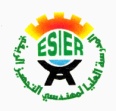 Ministère de l’Enseignement Supérieur et de la Recherche Scientifique_________Université Jendouba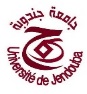 Ministère de l’Enseignement Supérieur et de la Recherche Scientifique_________Université JendoubaEcole Supérieure des Ingénieurs de l’Equipement Rural de Medjez El BabEcole Supérieure des Ingénieurs de l’Equipement Rural de Medjez El BabEcole Supérieure des Ingénieurs de l’Equipement Rural de Medjez El BabAnnée universitaireNiveau d’étudesMention et/ou classementEtablissement et lieuRésultatou diplôme (session principale/contrôle)Date (du/au)Institution et paysTâchesouActivitésSpécialitéDiplôme/Qualification